                               Révision / Remédiation  ( 3/3 et 3/5 )Triangles semblables  Théorème de ThalèsPolynômesTriangles isométriquesPuissances Fonction du 1er degréConseils.Pour faire une bonne révision il faut suivre les étapes suivantes :Relire la théorie et comprendre les propriétés, les théorèmes et les définitionsRefaire les exercices faites en classe sans regarder les solutionsFaire les exercices proposés pour la révision   PS. Il faut absolument une organisation journalière                                                            Bon courage      Triangles isométriques (Utilisation des cas d’isomérie)EX1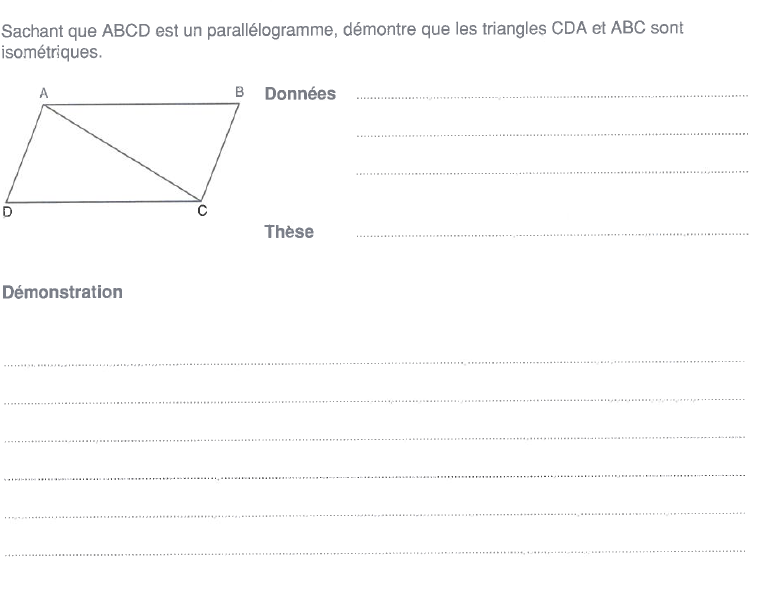 Ex2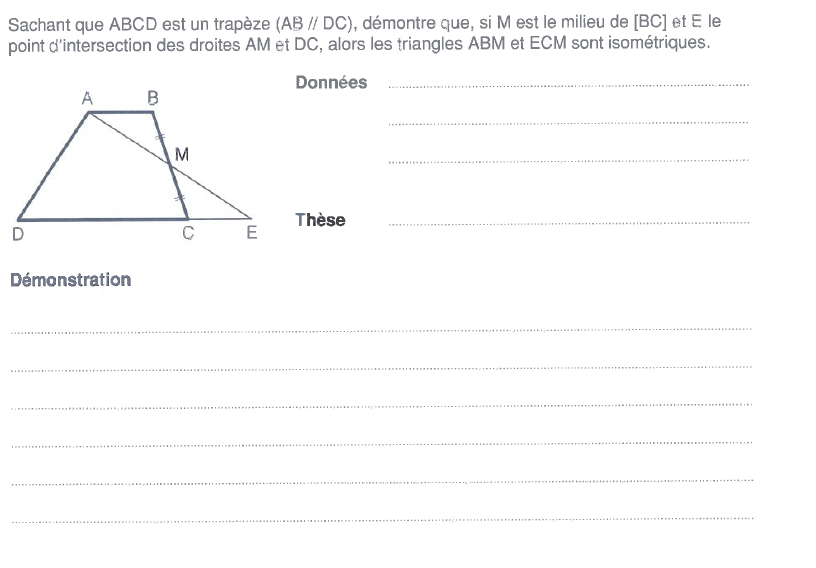 Ex3    Sachant que ABC est un triangle isocèle (AB // DC), démontre que 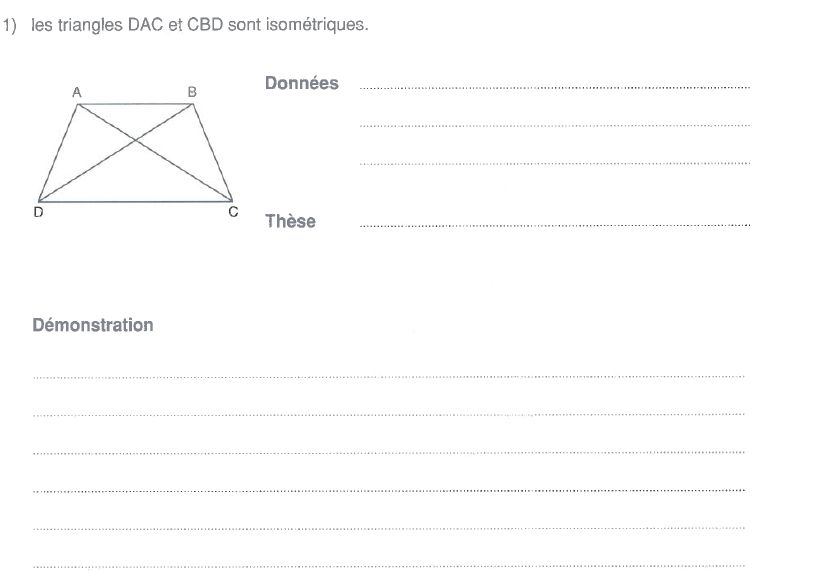 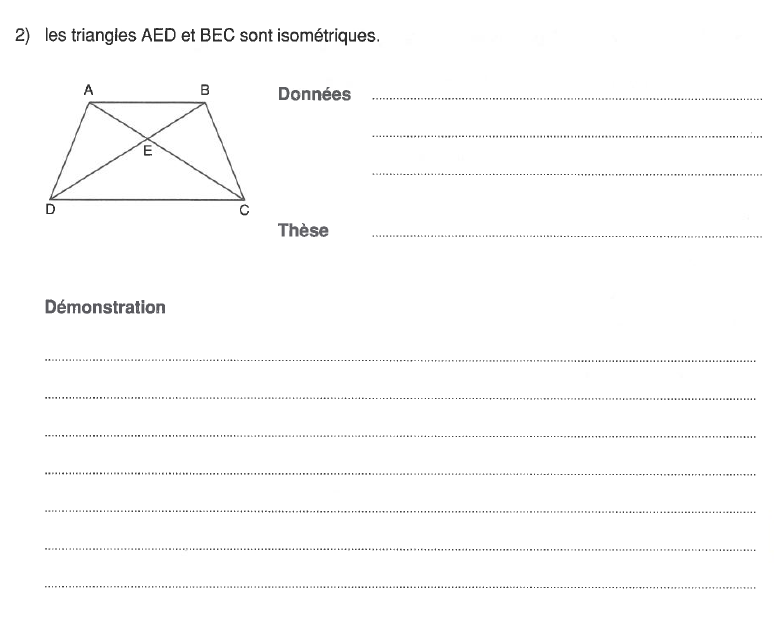                                                     Thalès et les Triangles semblablesEx1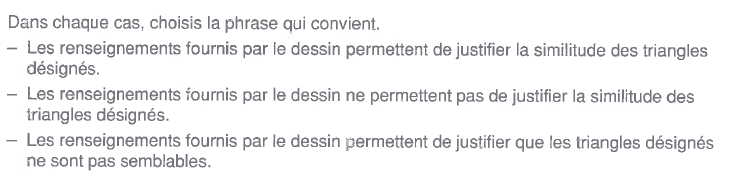 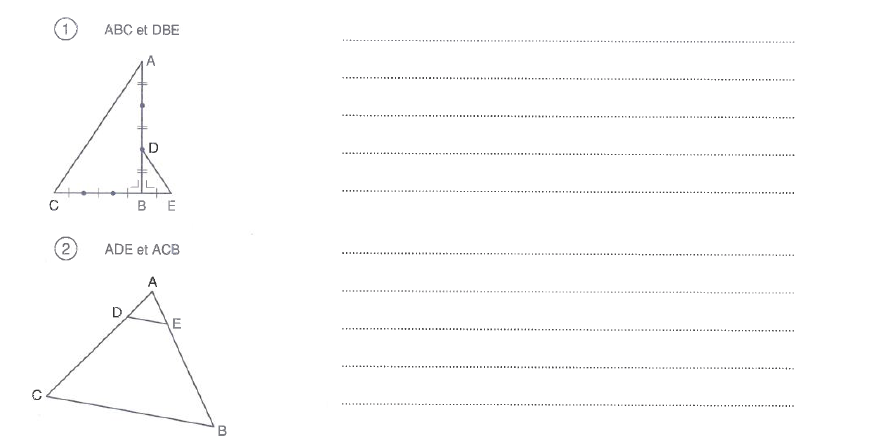 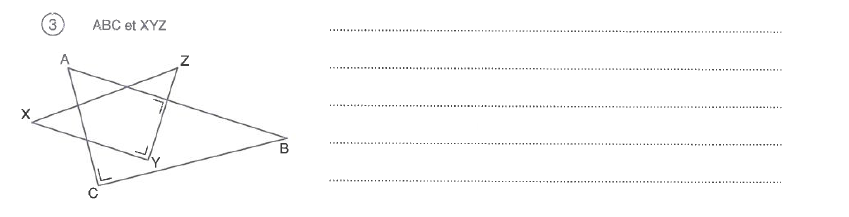 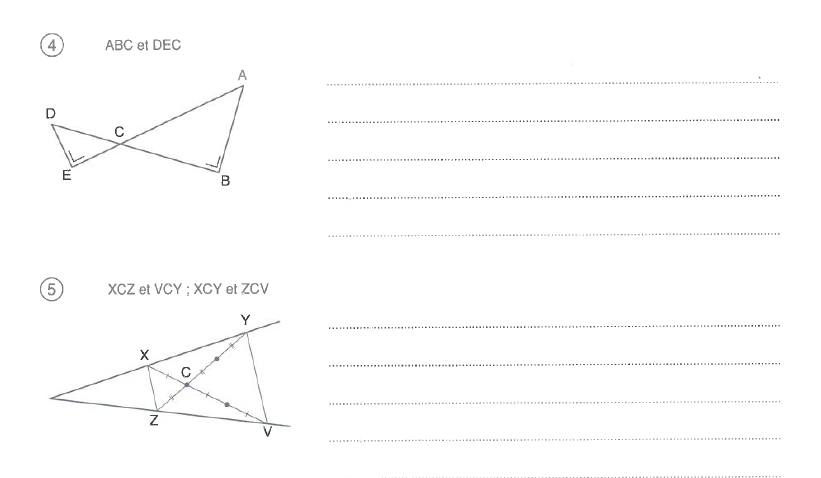 EX2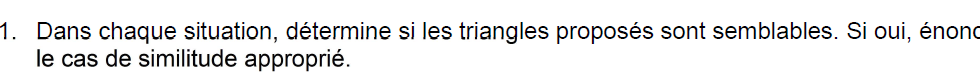 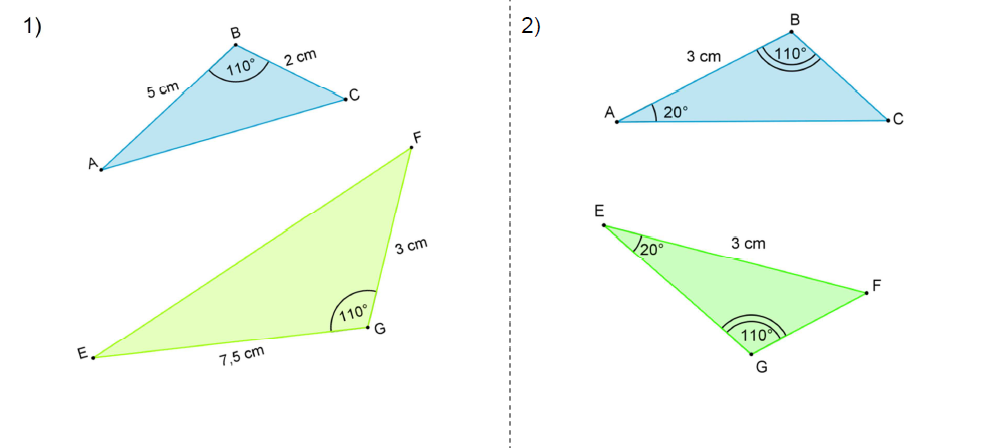 3)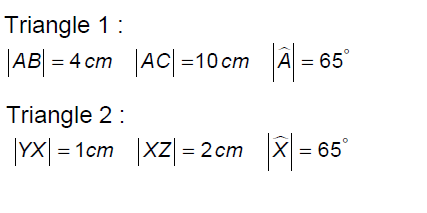 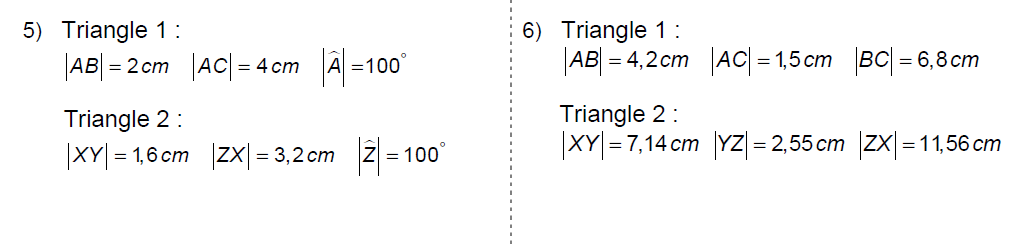 7)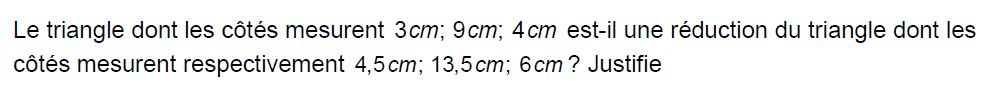 8)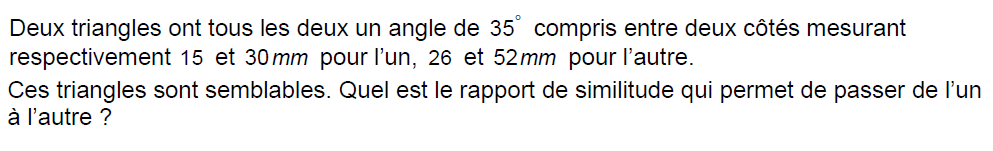 EX2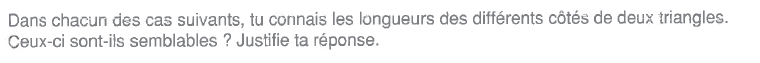 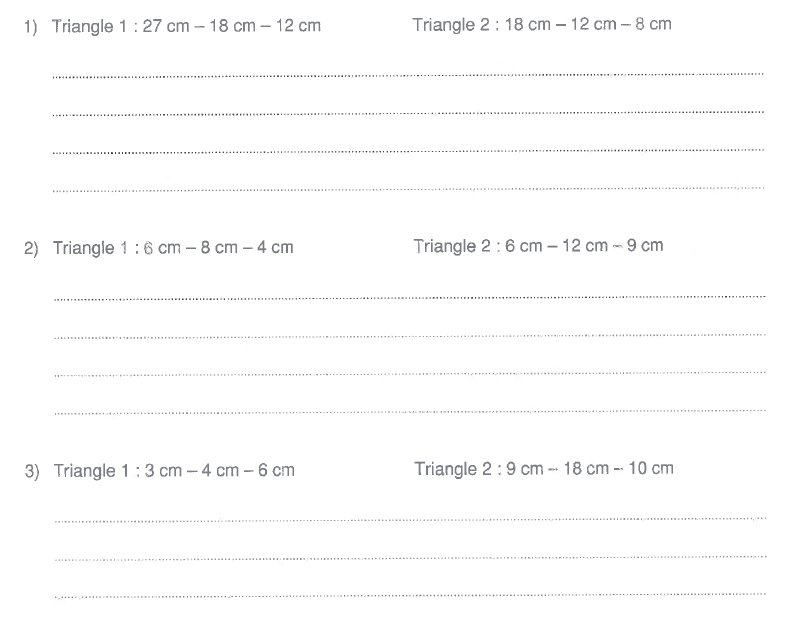 EX3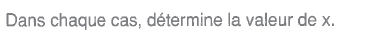 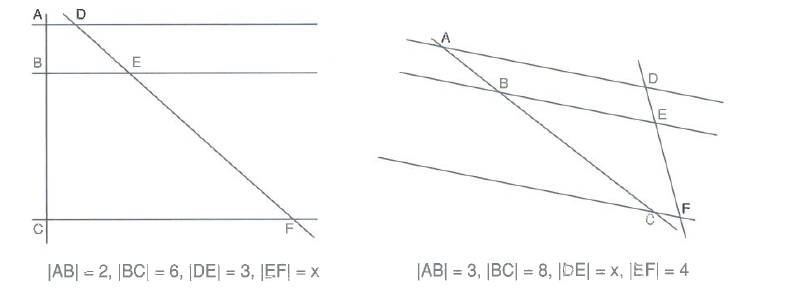 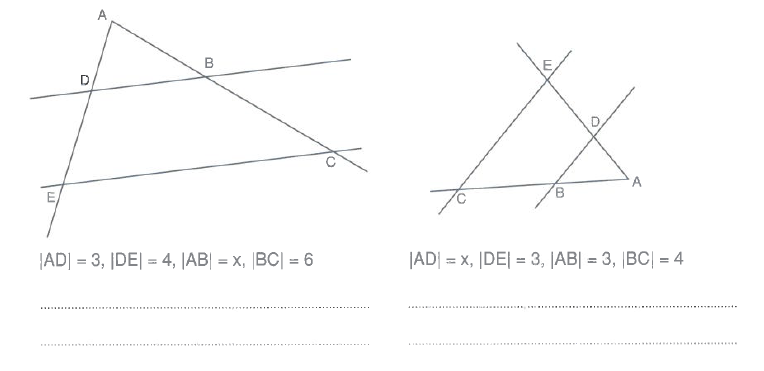 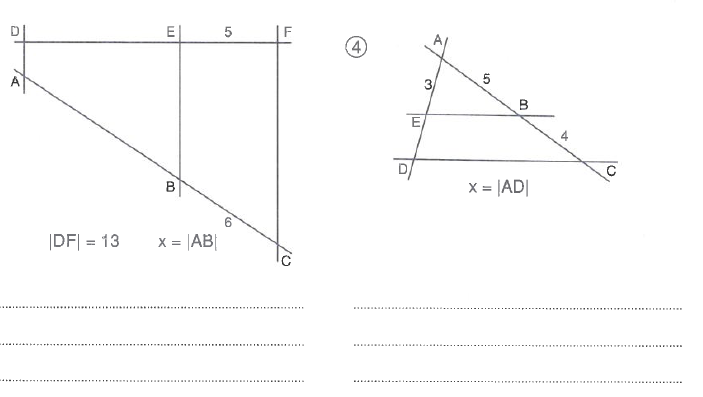 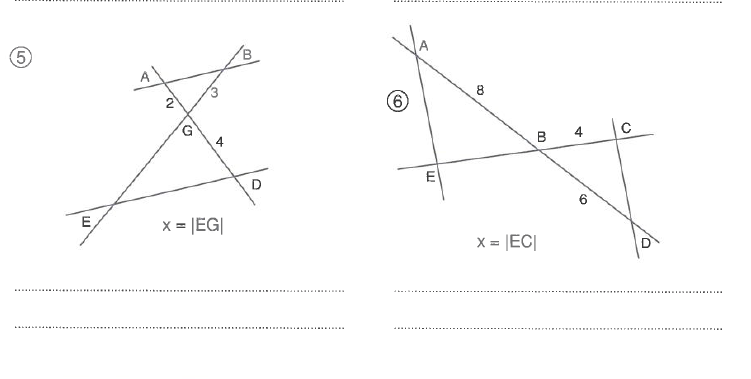 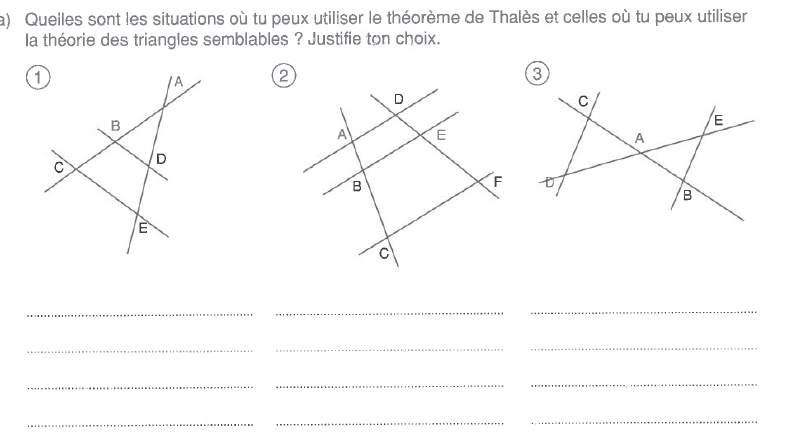 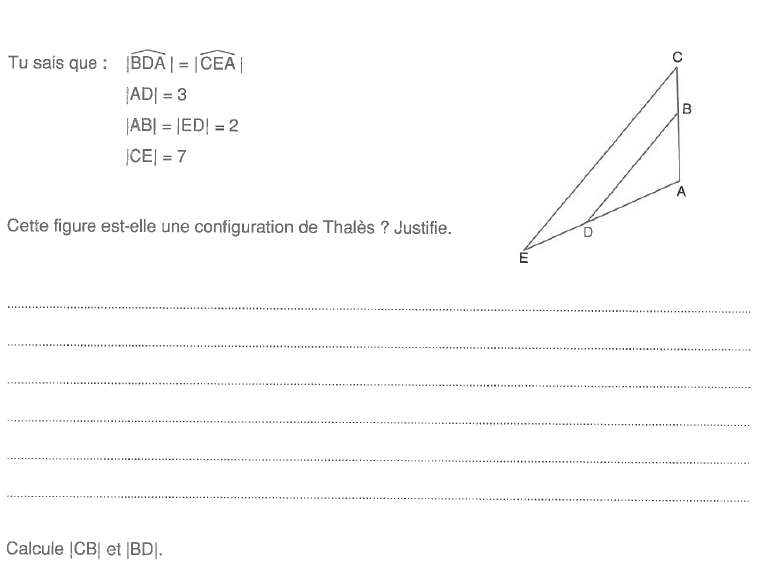 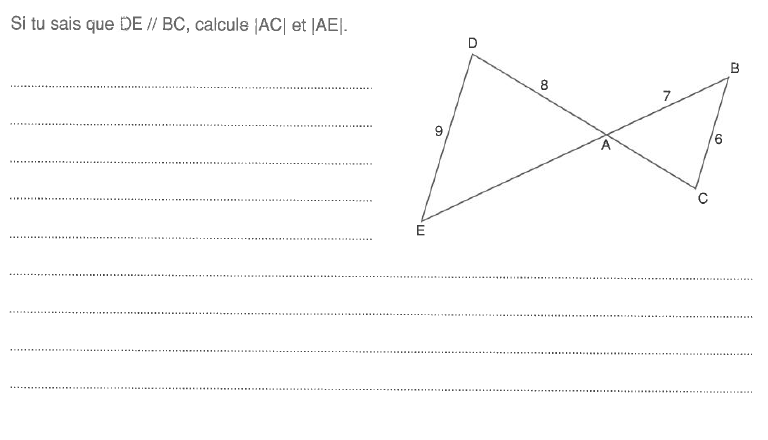                                                         Fonctions du 1er degréQ1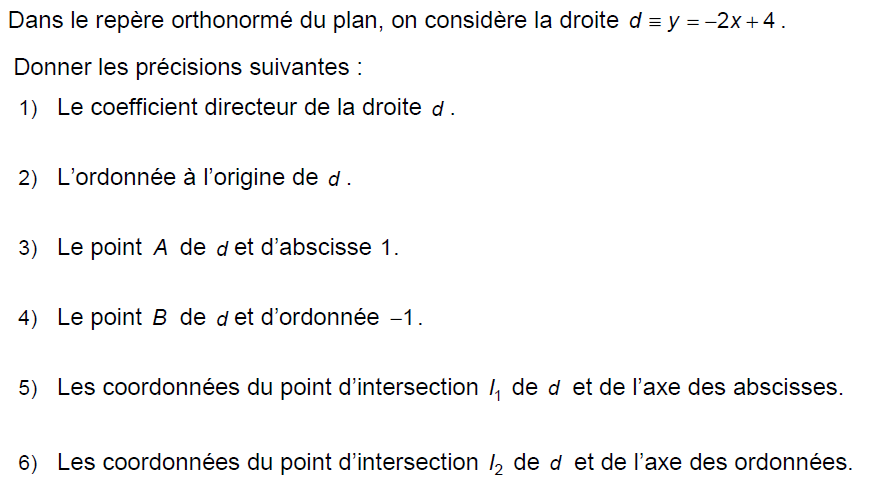 Q2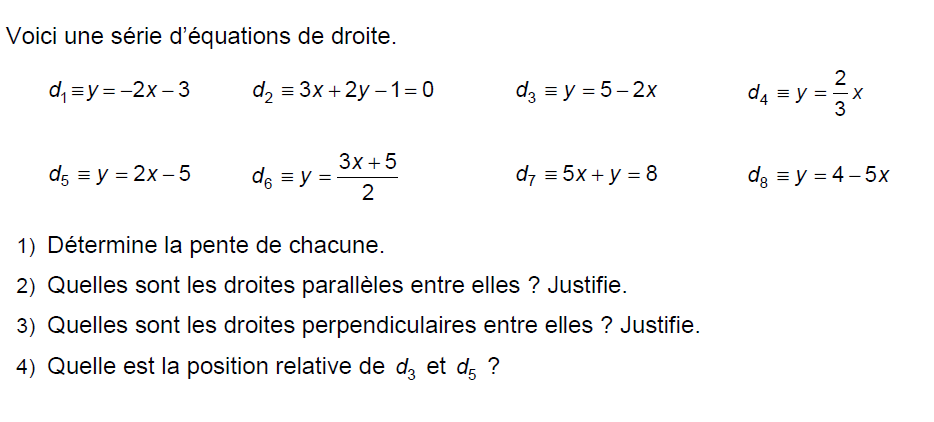 Q3   Dans chaque cas, calcule la pente des droites V et d.a)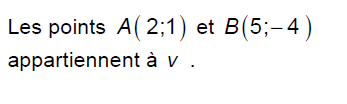 b)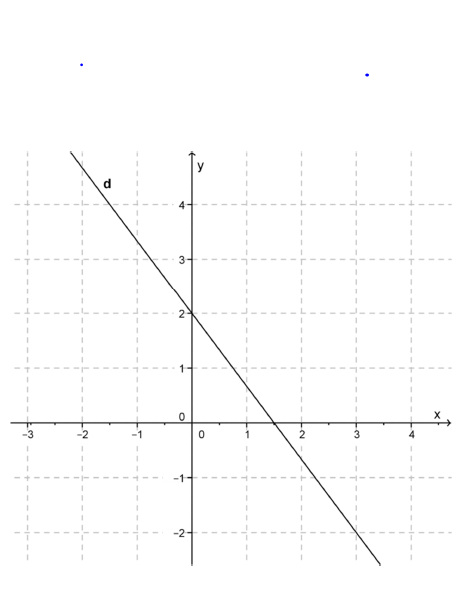 Q4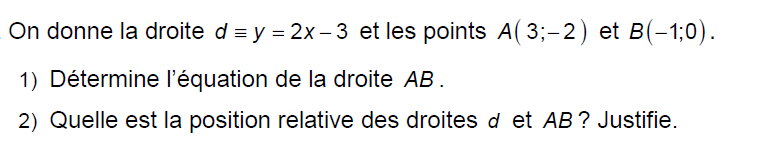 Q5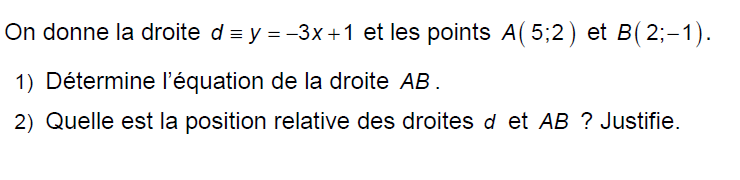 Q6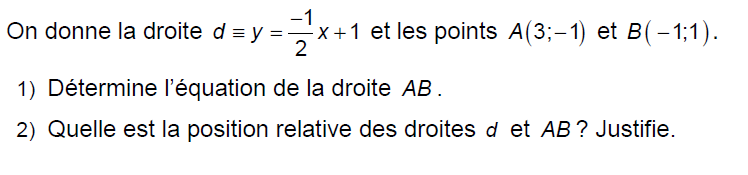 Q7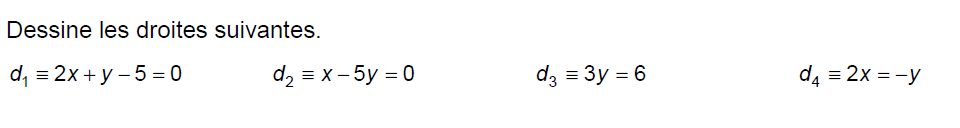 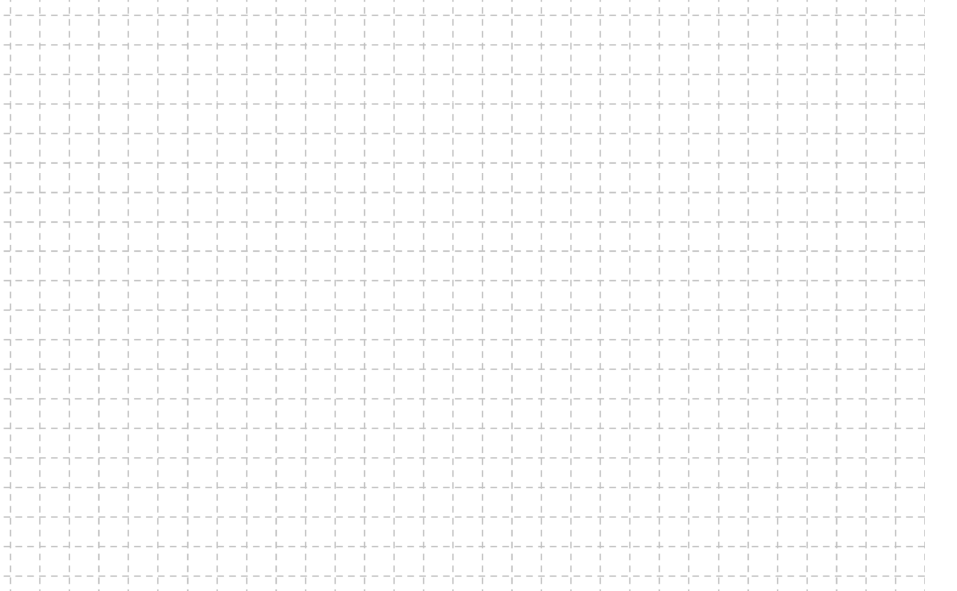 Q8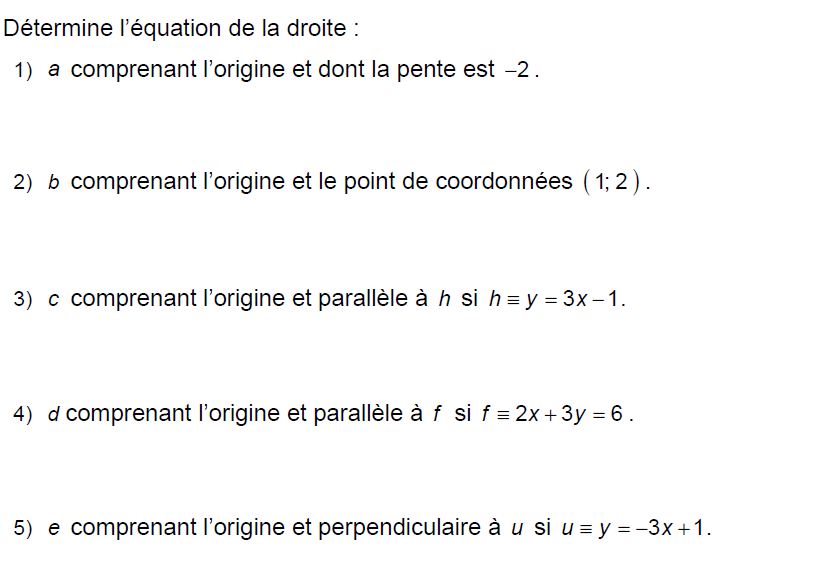 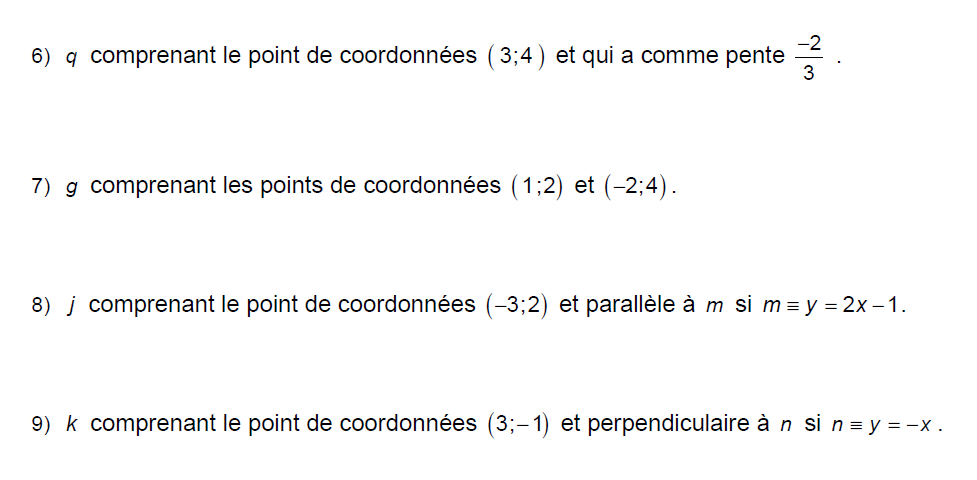 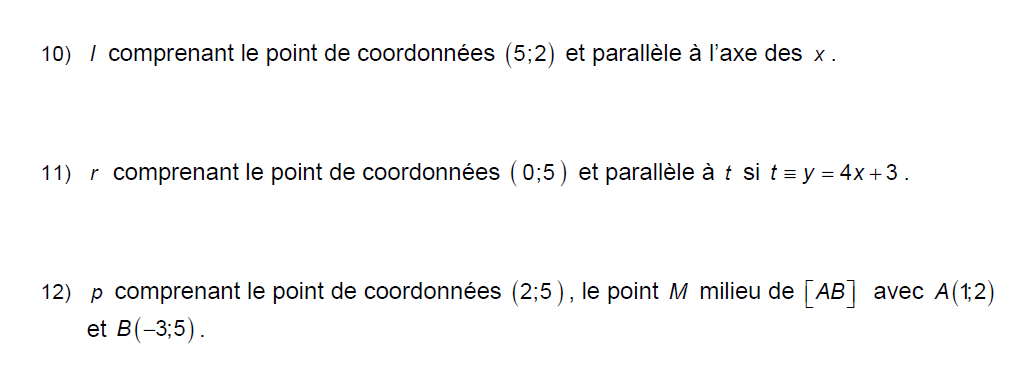 Q9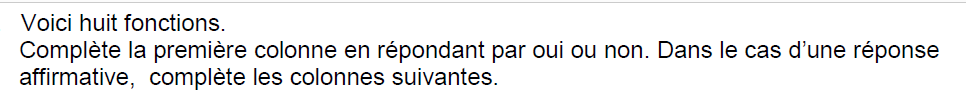 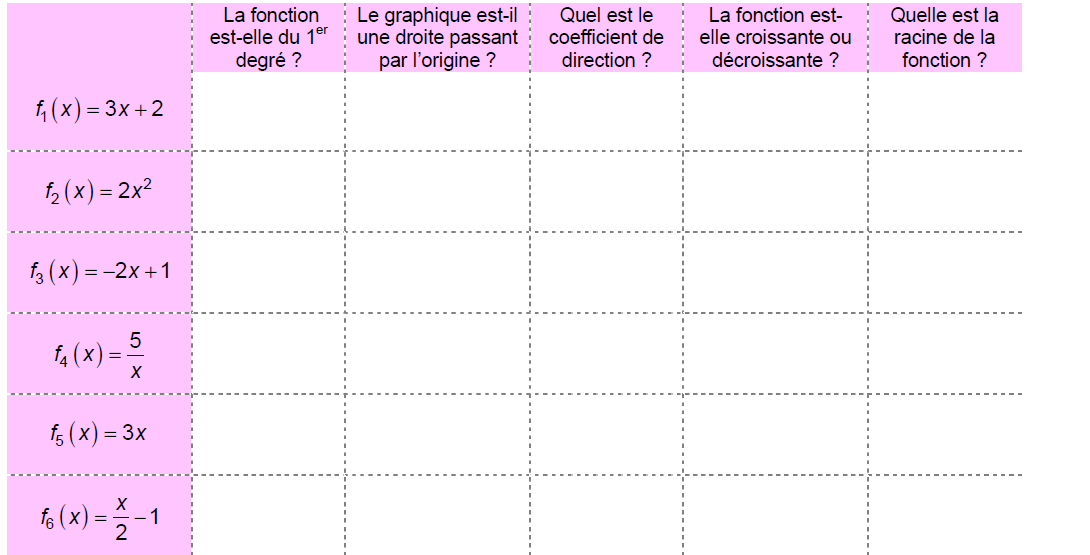 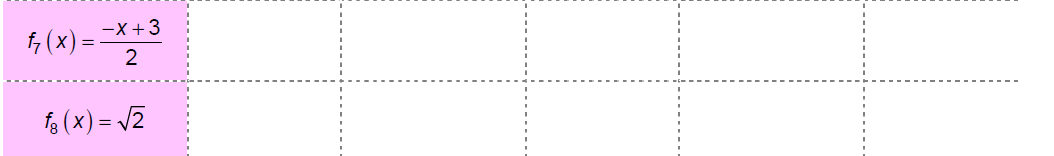 Q10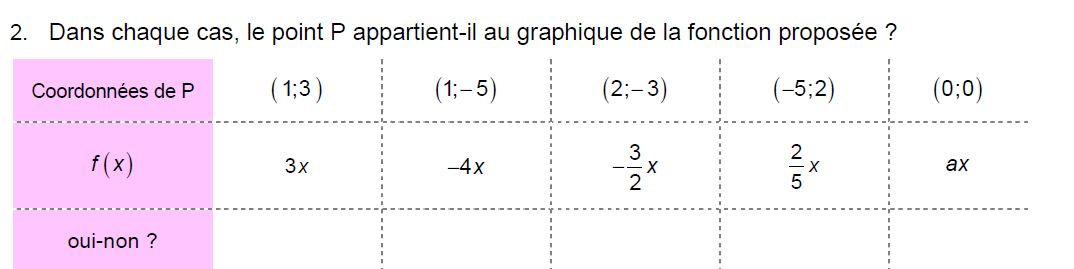 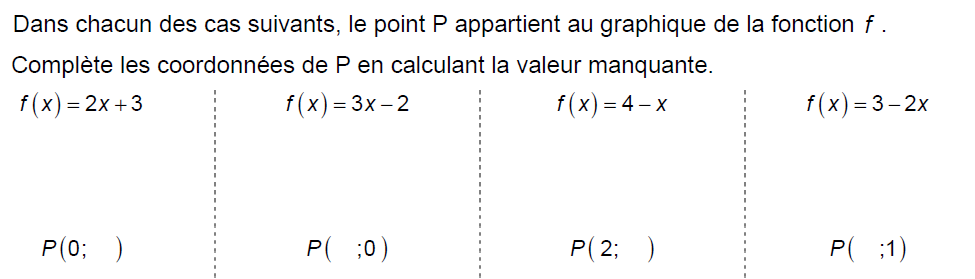 Q11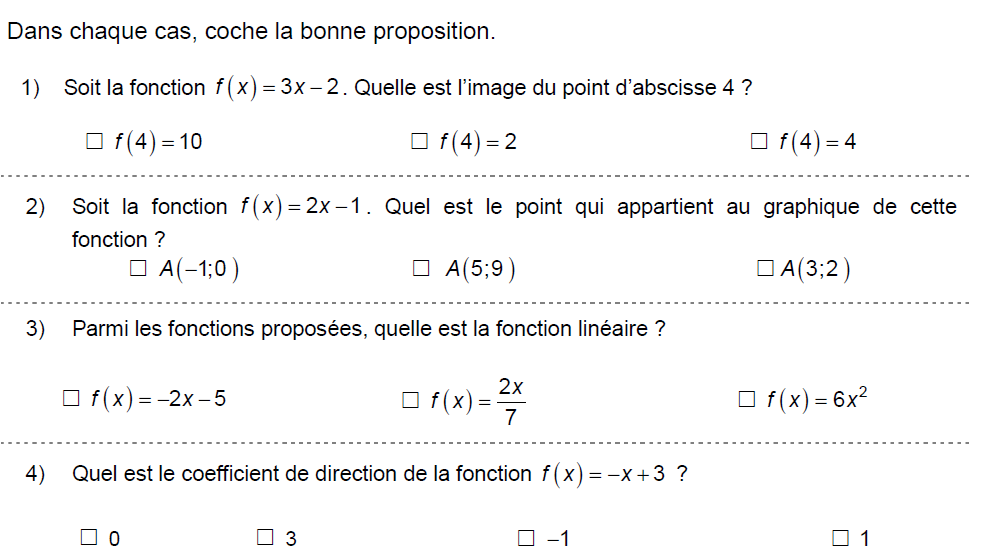 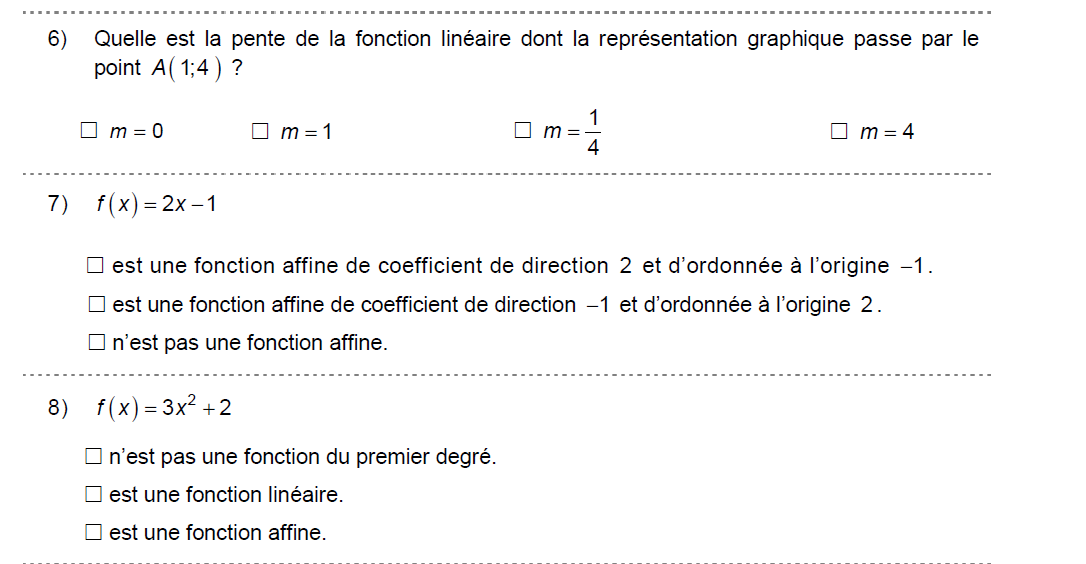 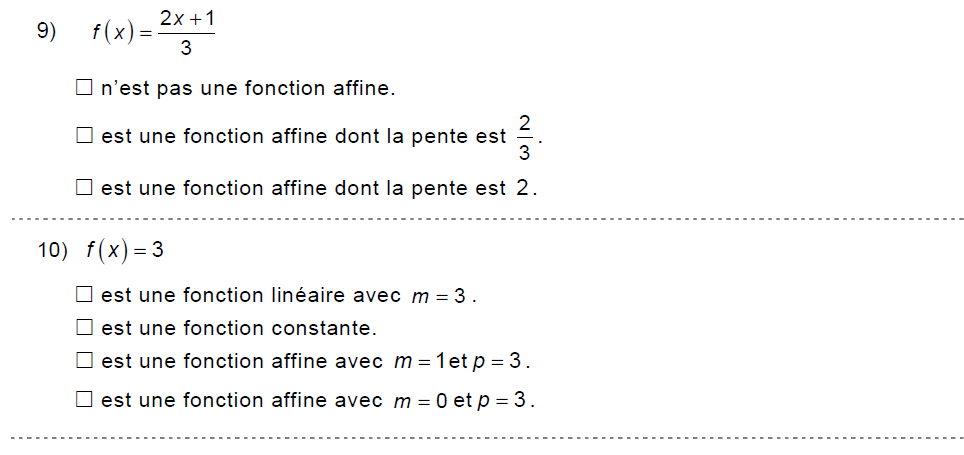 Q12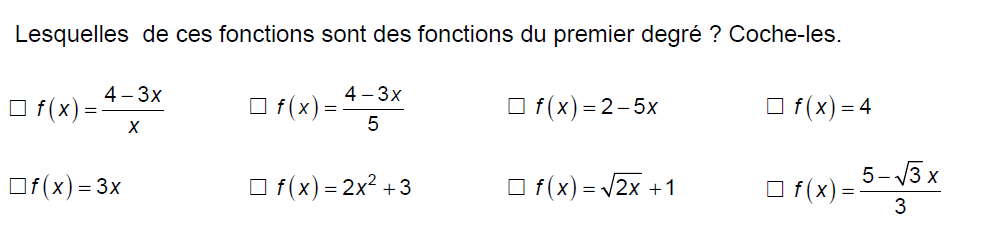 Q13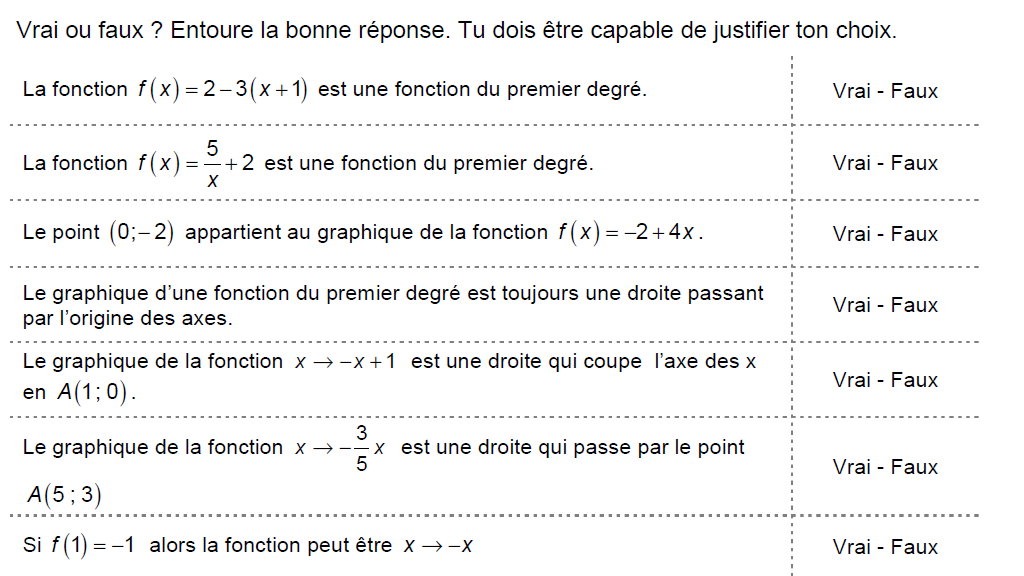 Q14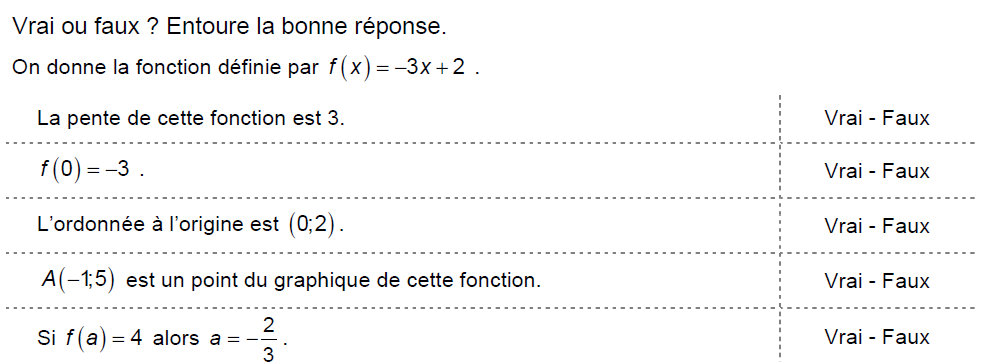                                                              Les puissances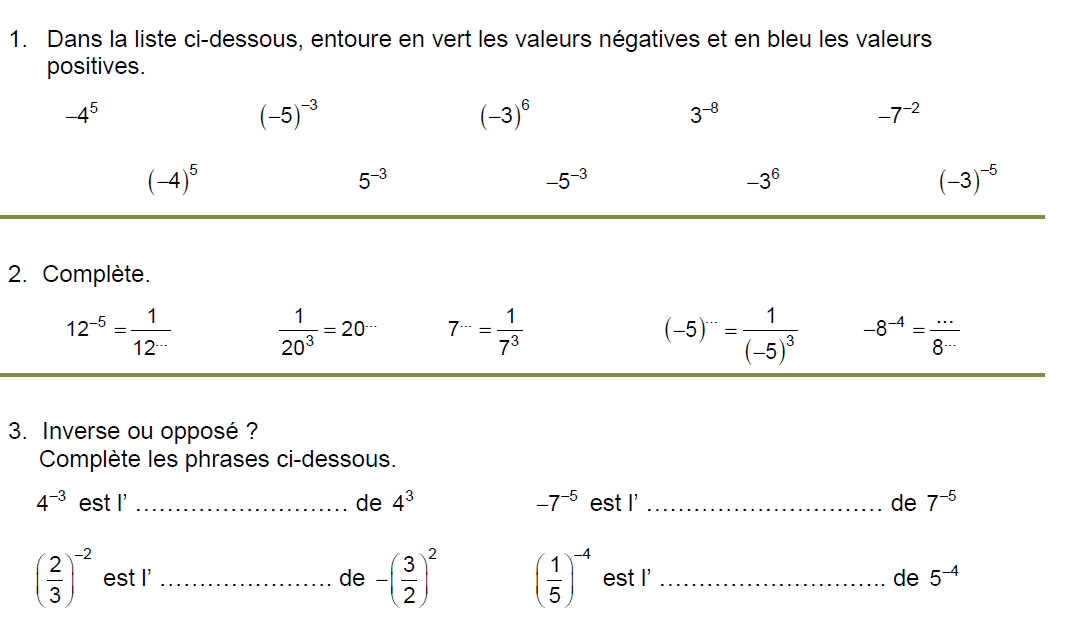 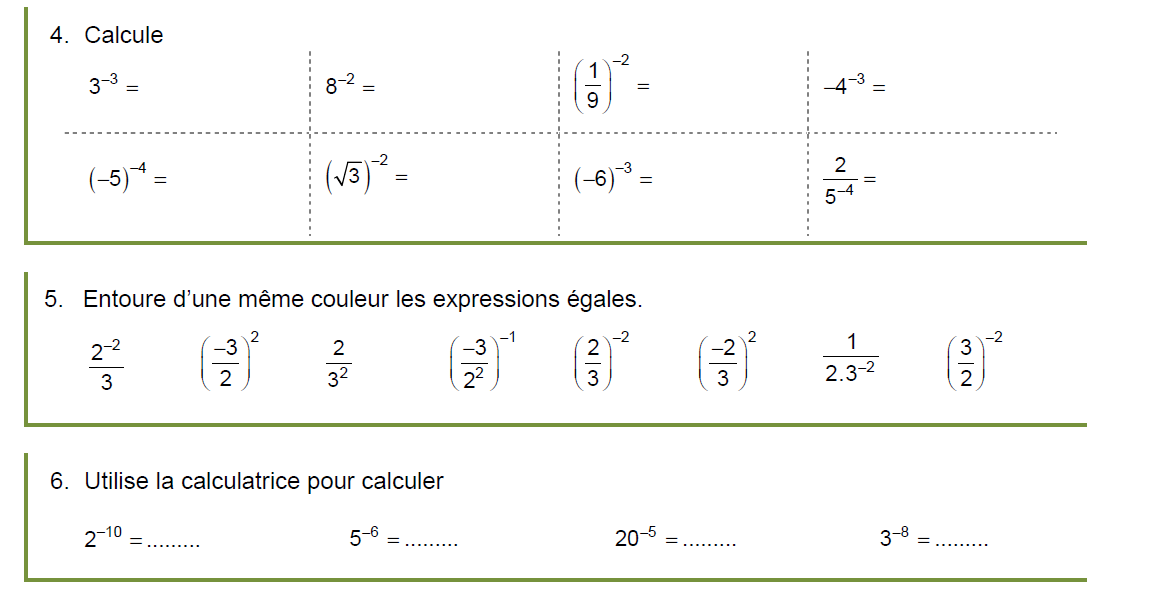 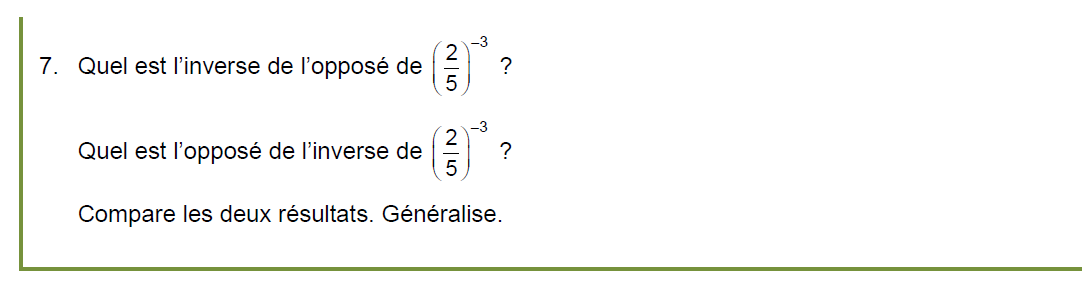 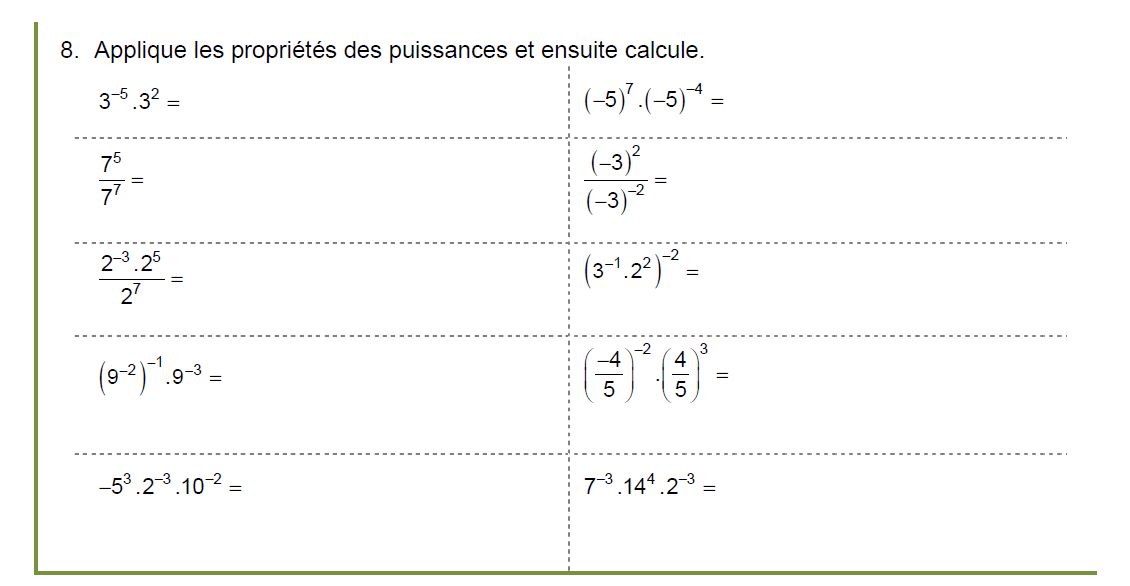 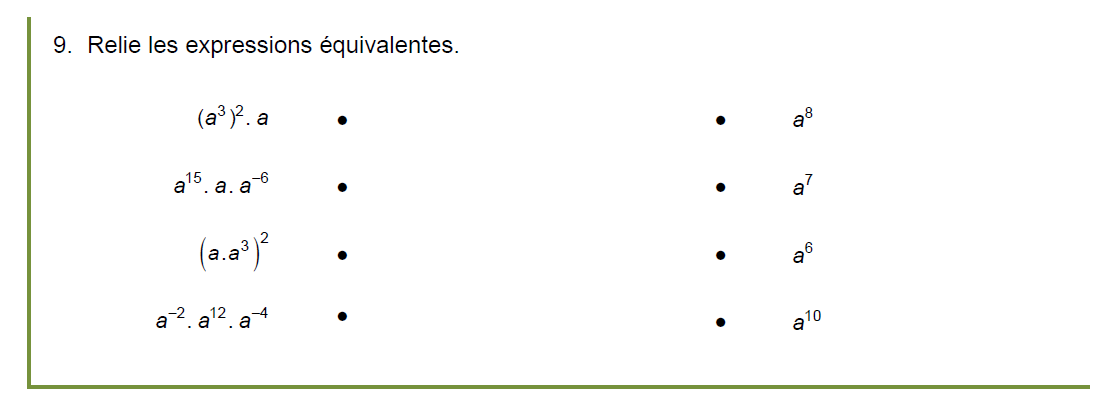 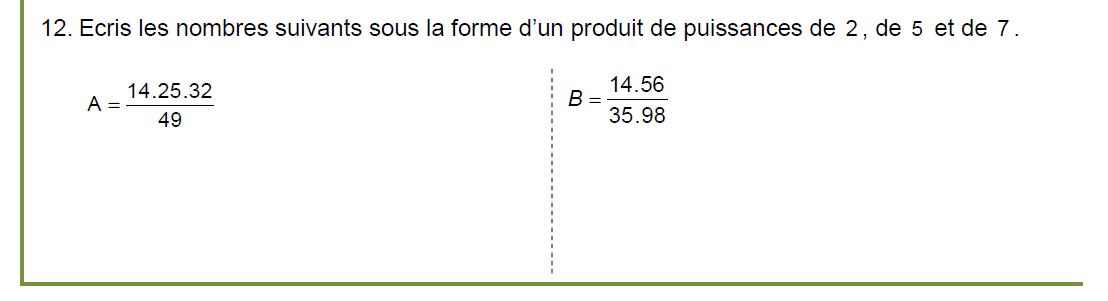 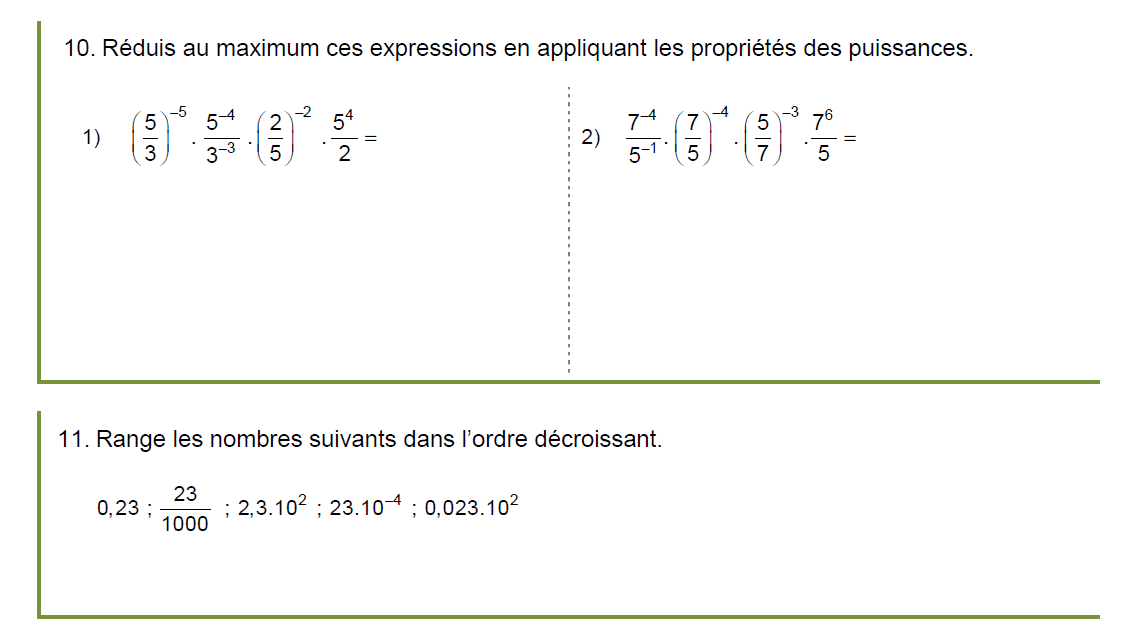 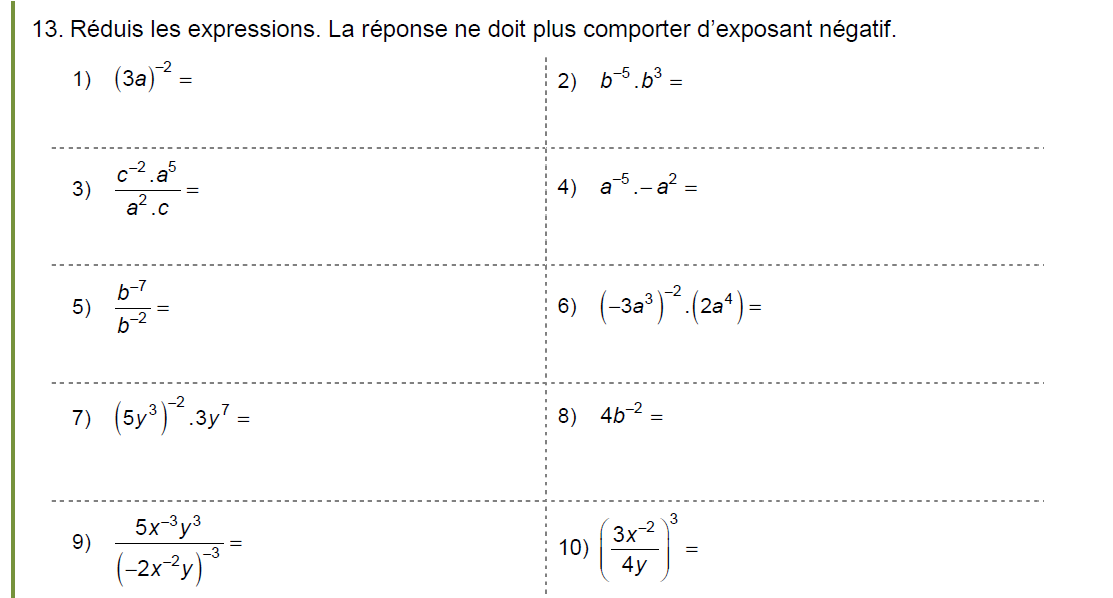 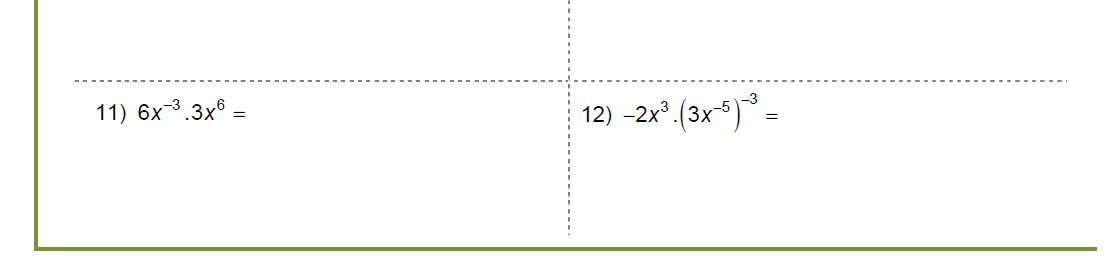 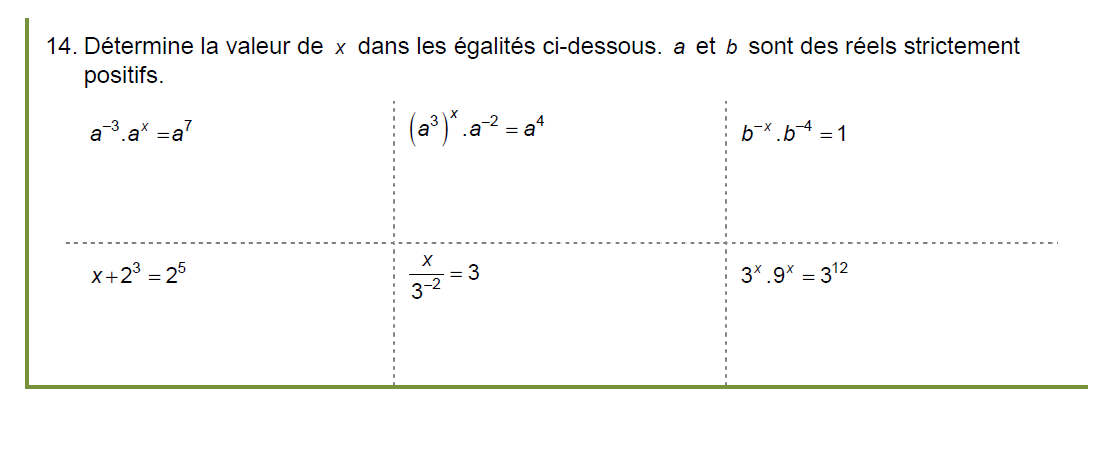 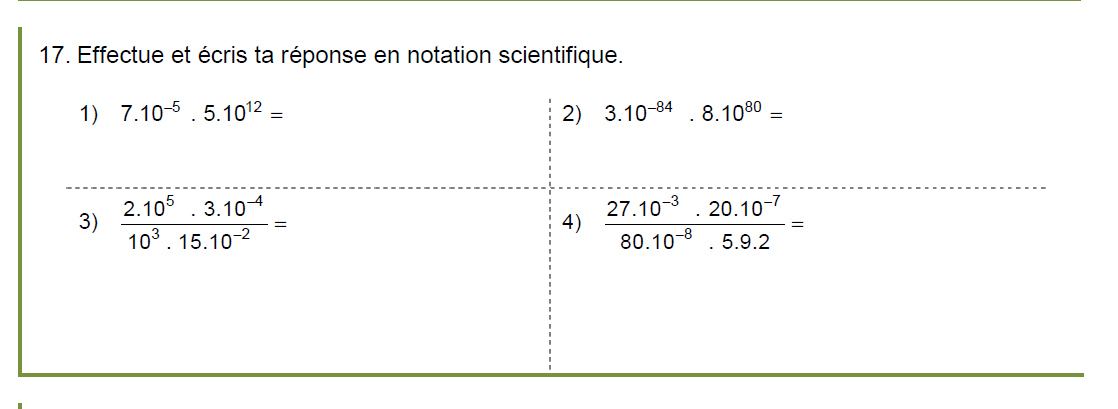                                                          Les polynômes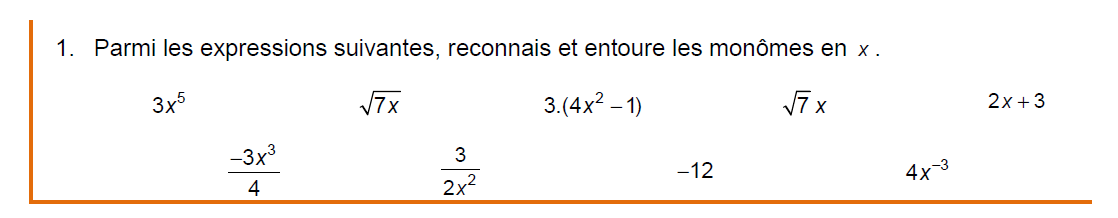 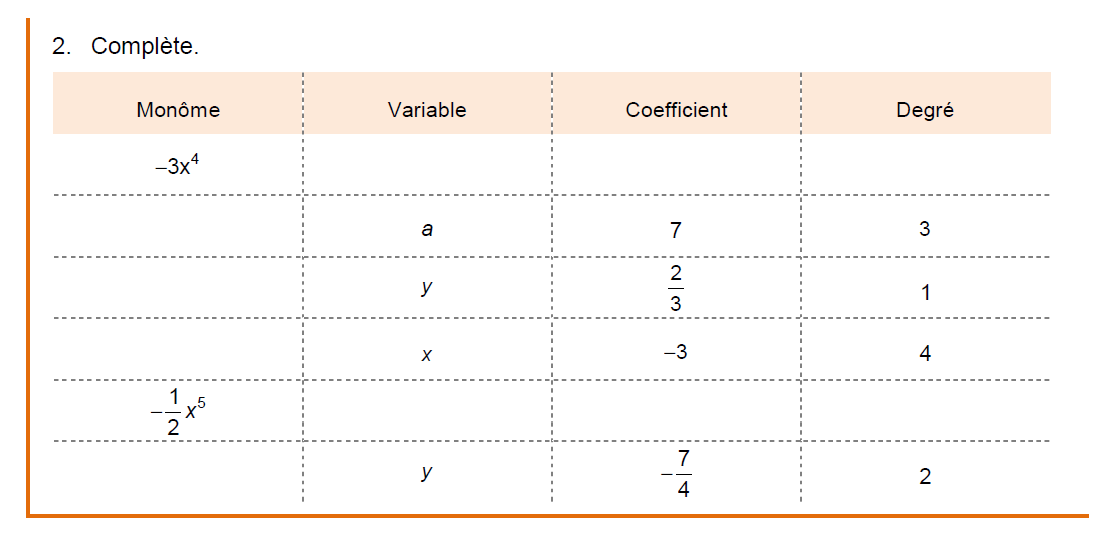 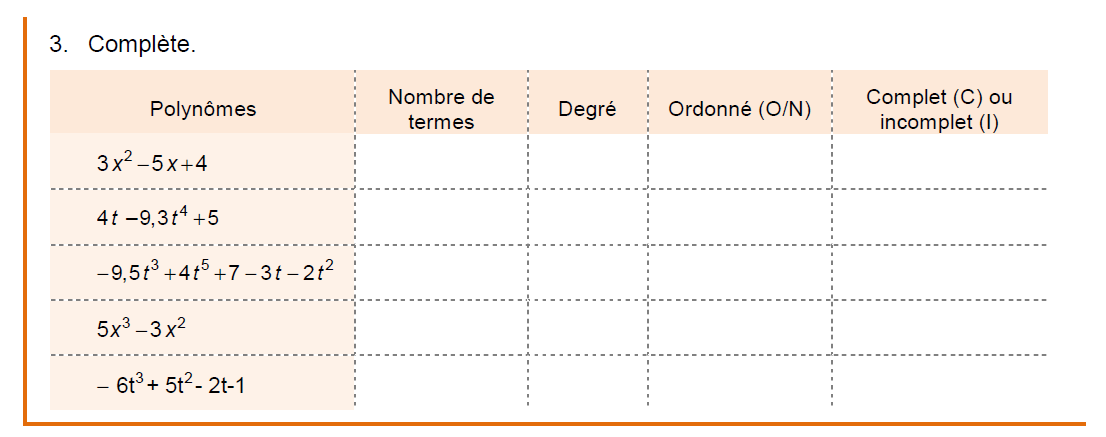 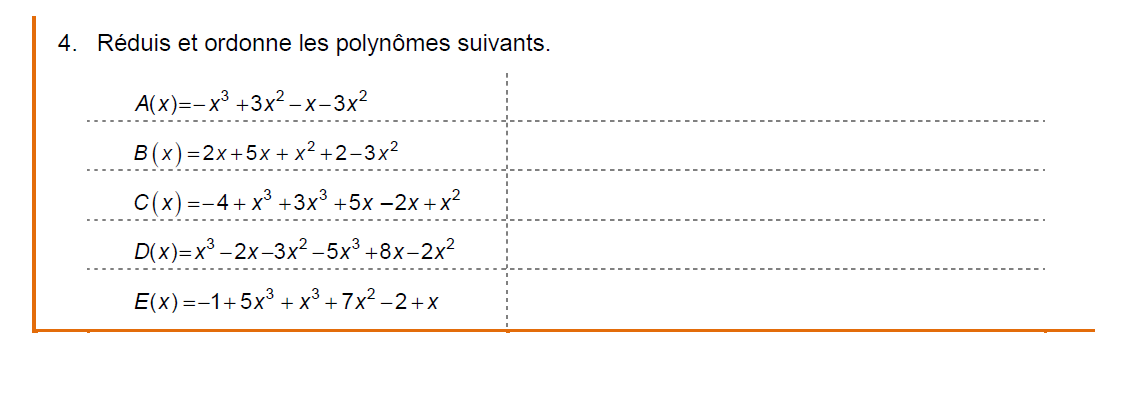 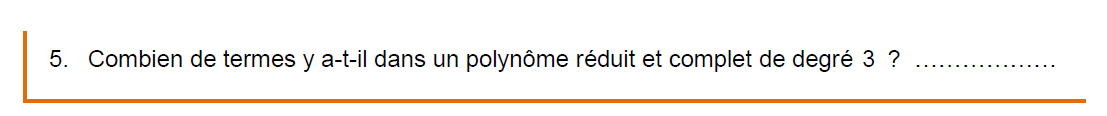 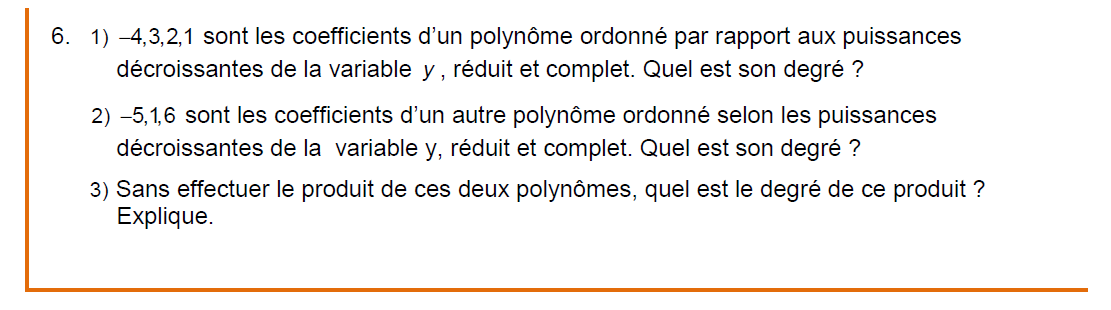 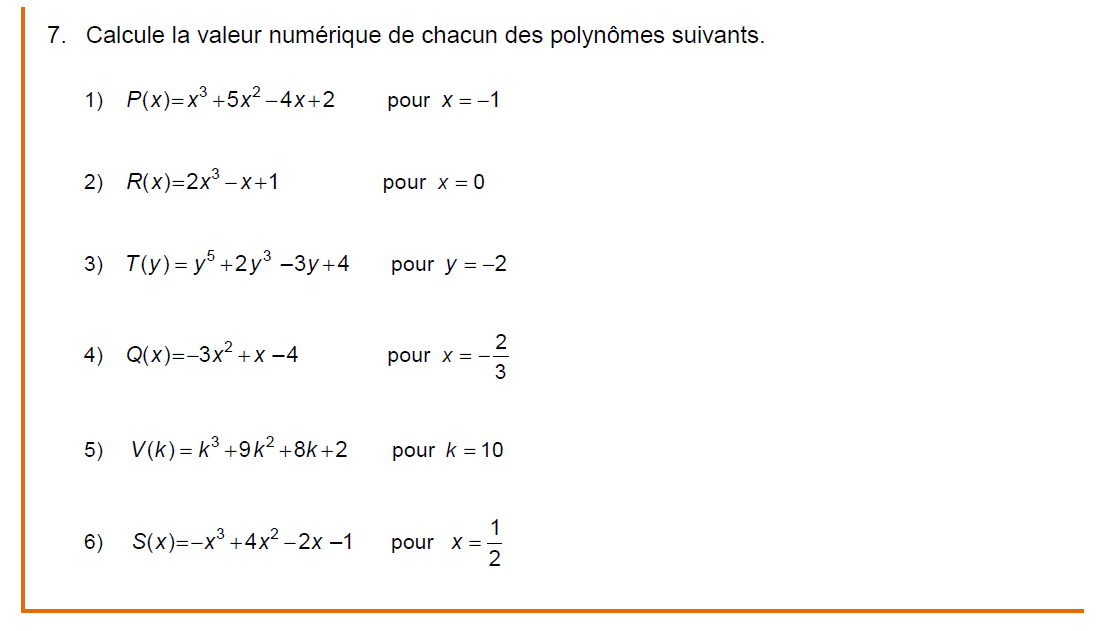 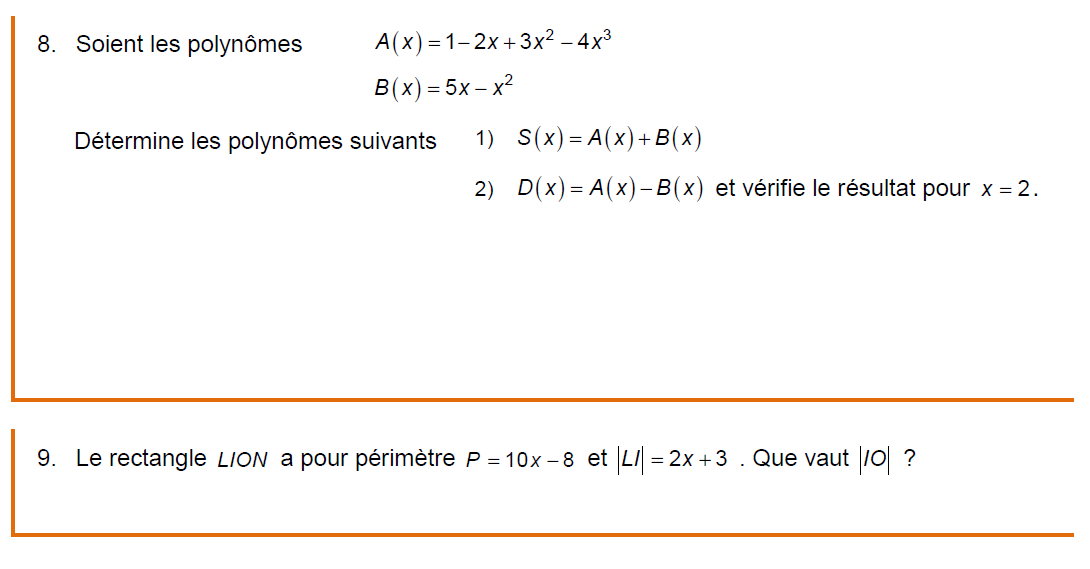 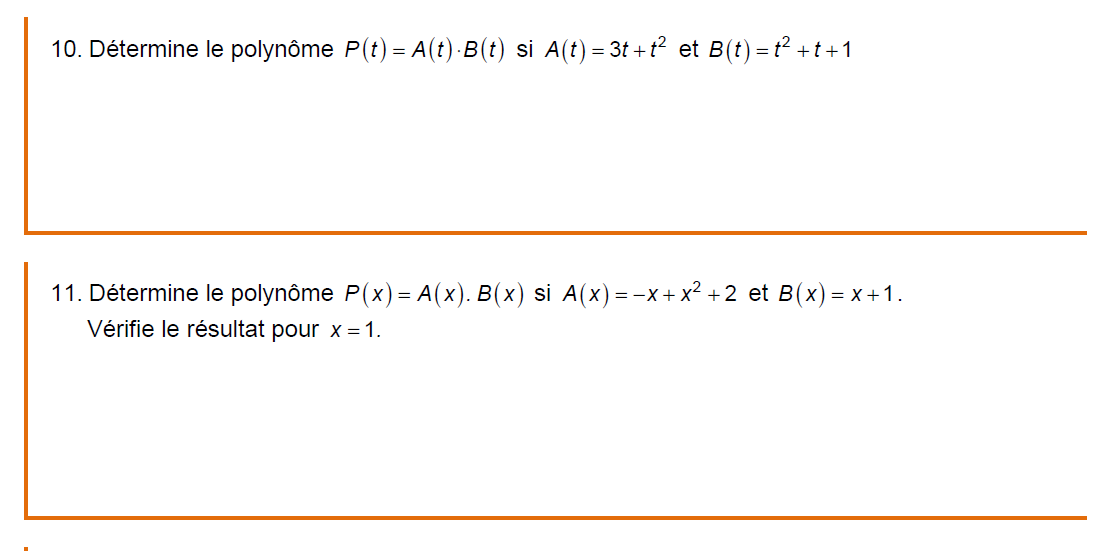 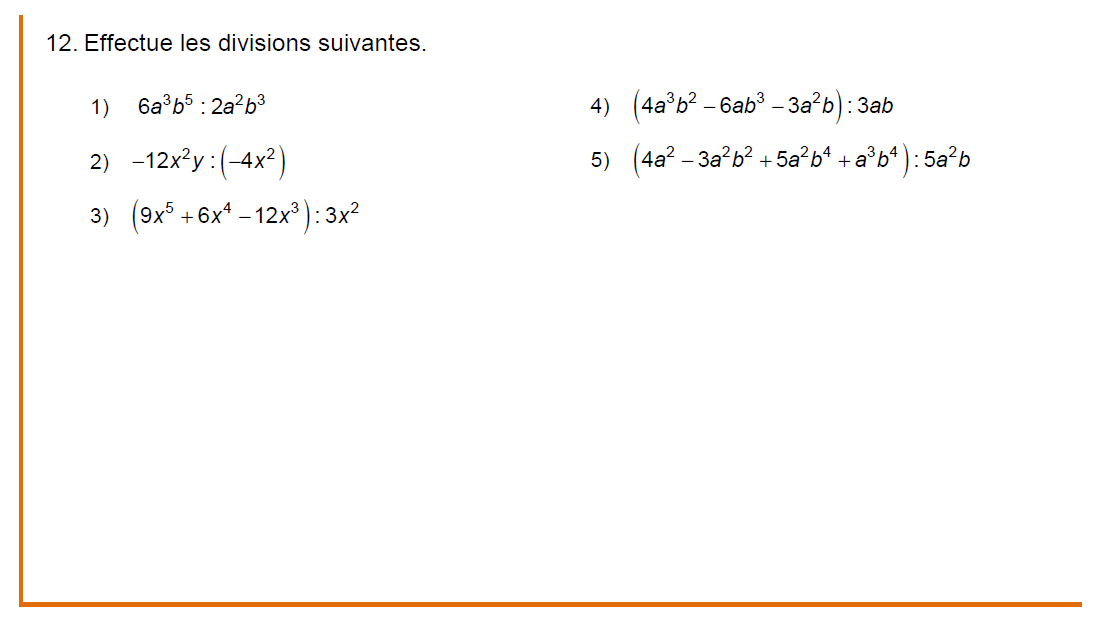 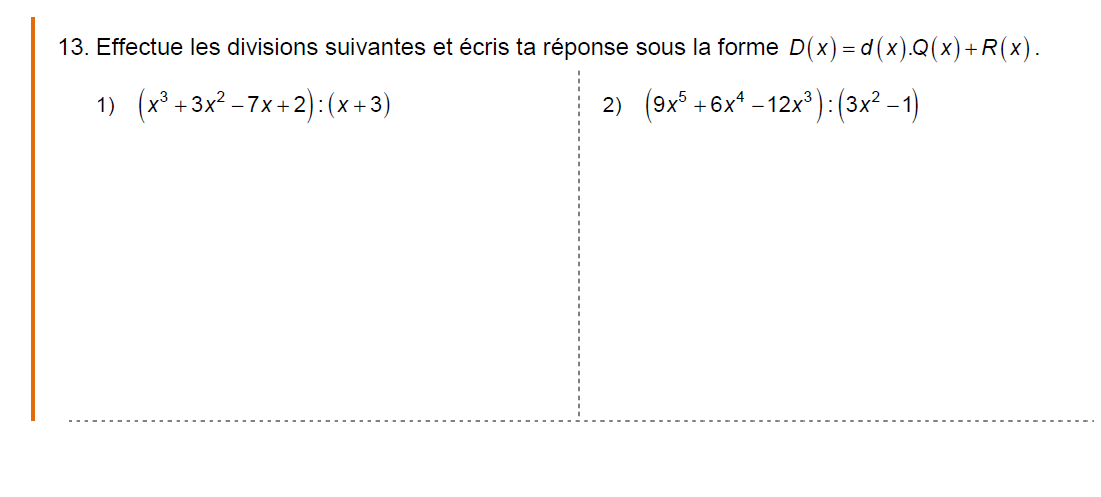 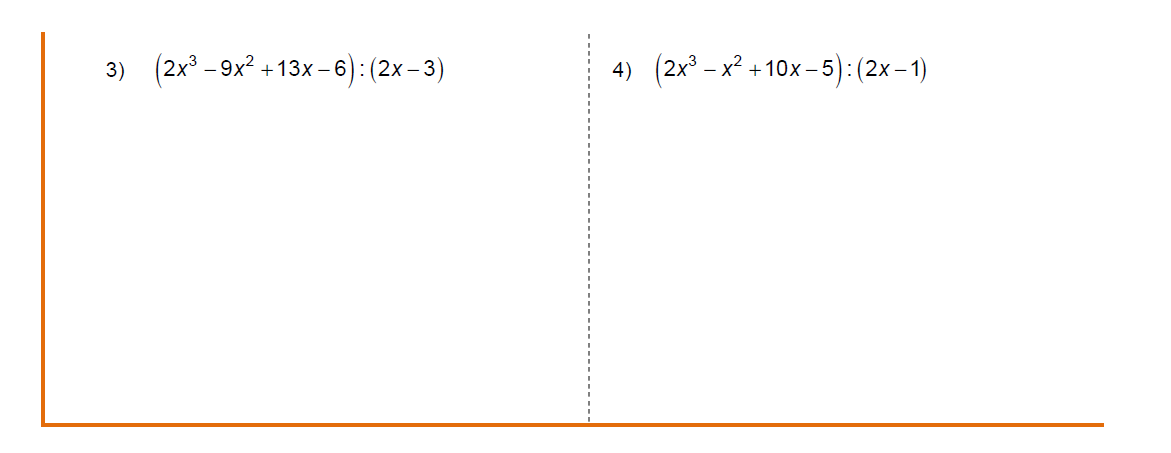 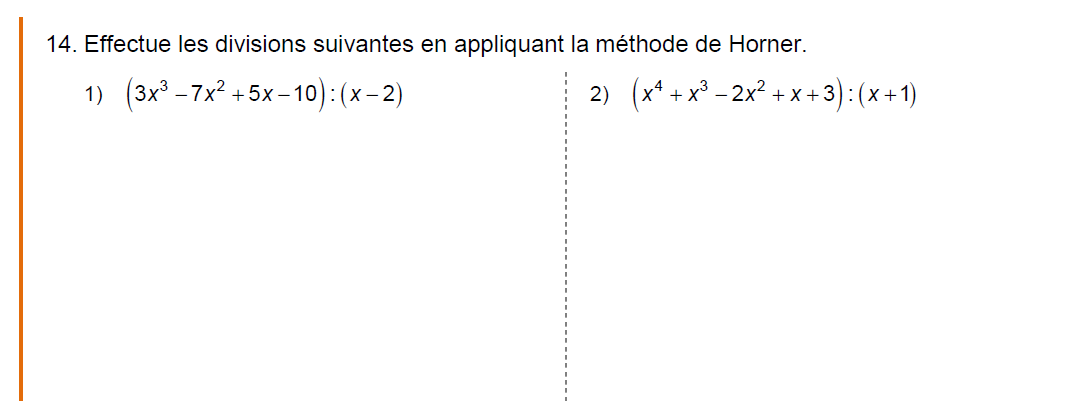 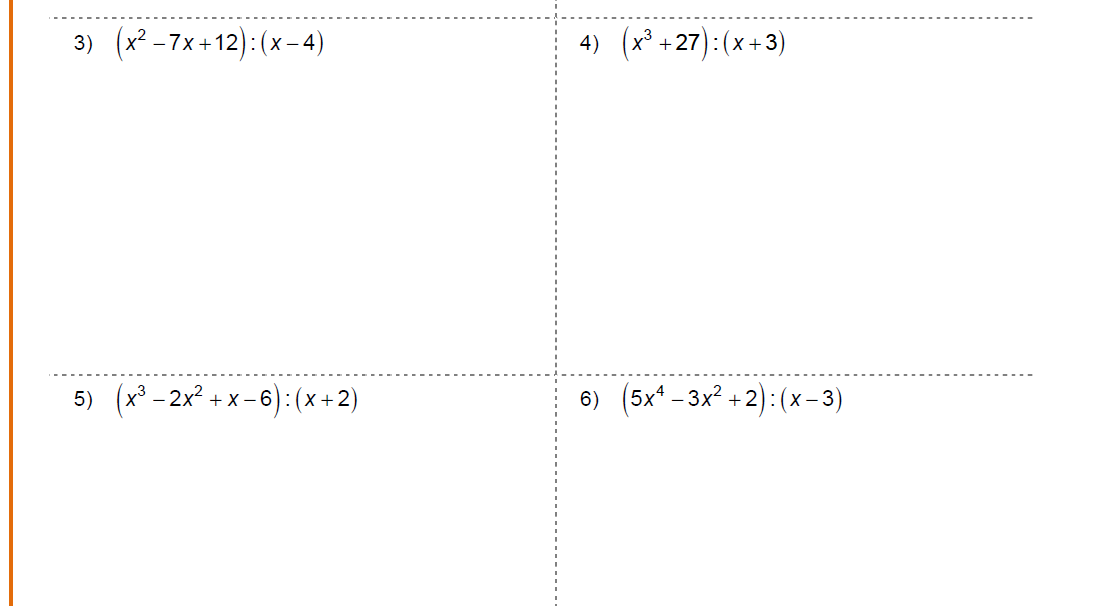 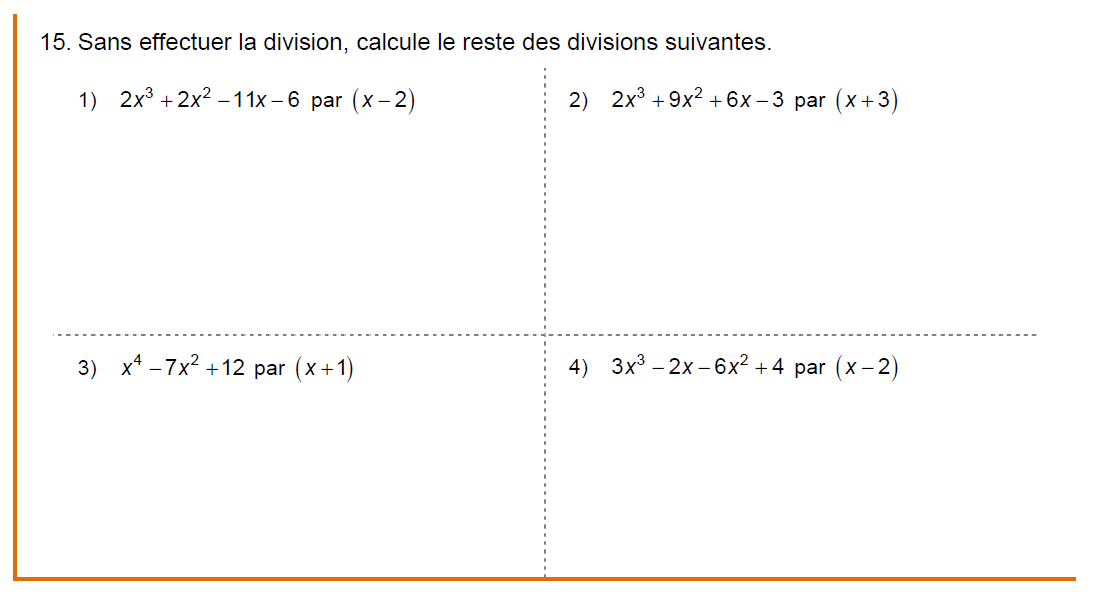 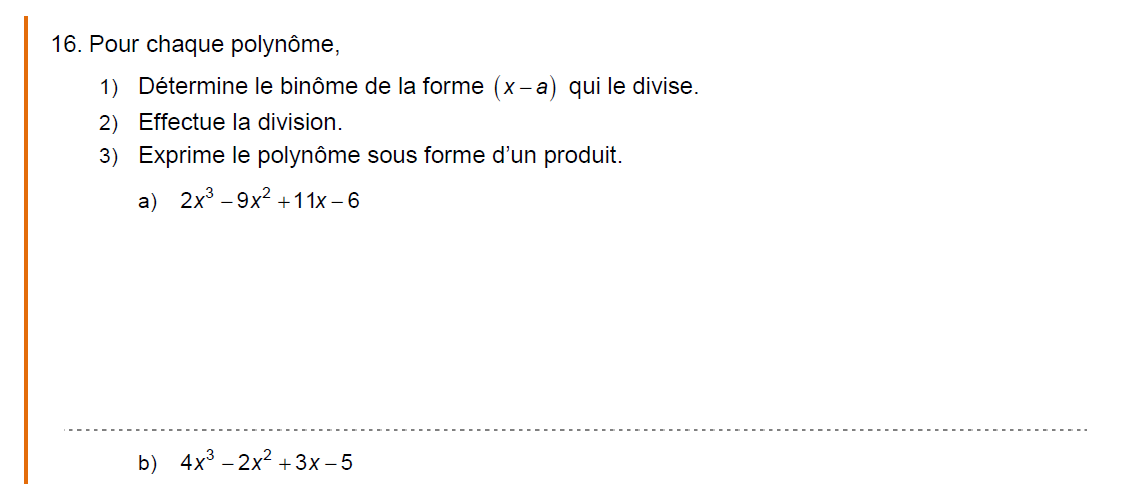 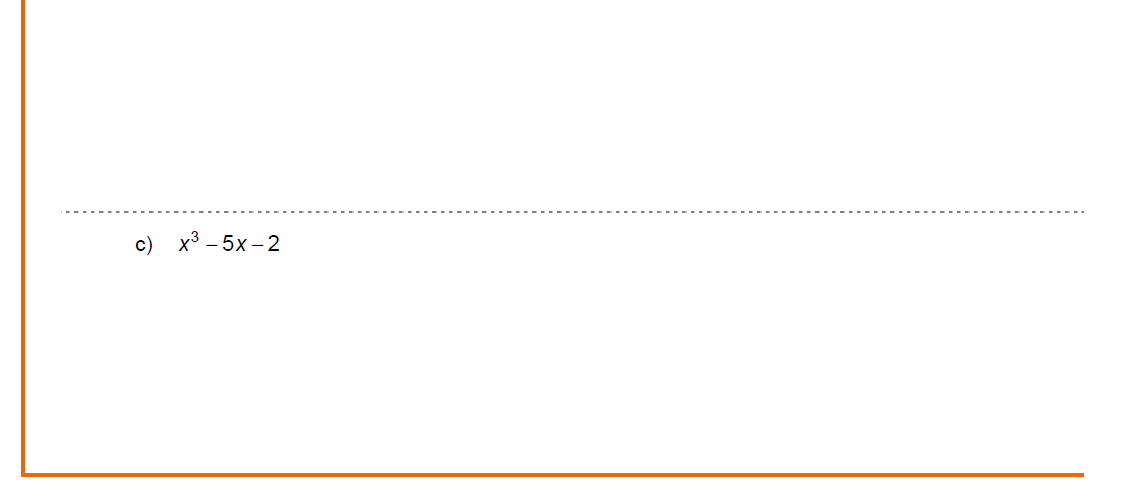 